
Вопросники / Оптоэлектроника_русСписок вопросов. Всего: 601 2
Вопросники / Оптоэлектроника_казНачало формыКонец формыСтатистика по количеству вопросовСписок вопросов. Всего: 60Создать вопросРедактироватьУдалить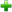 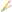 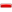 1 21 2